Launching with Faithlife GivingThis bulletin is purposefully made generic so you can customize and print for launching Faithlife Giving to your congregation. With this template, you can add your church logo, replace the font type, and change branding to match your desired look.Before editing, please make a copyIn the top left, click File > Make a copy Place your copy in your Google Drive folder. This will allow you to save a local version so you can customize your bulletin to your liking.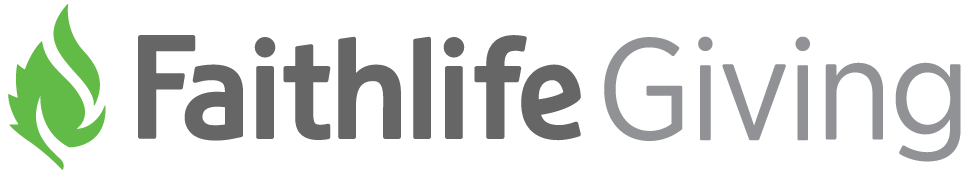 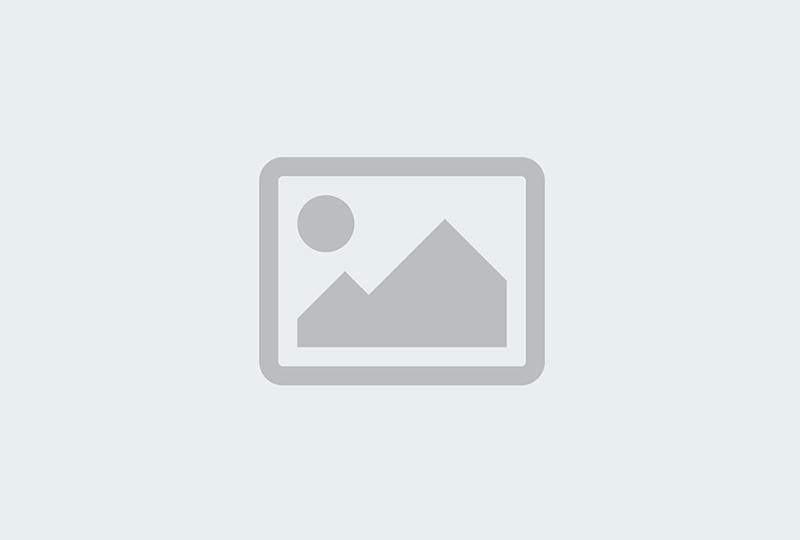 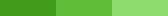 How toGive OnlineWe encourage you to begin giving through our new online giving platform, Faithlife Giving. It’s easy to make one-time and recurring gifts, plus view your giving history.Simply go to www.samplechurchwebsite.comor text “Give” with the amount (e.g. “Give $50”) to ###-###-####
and follow the prompts. For a recurring gift, you’ll need to create
a Faithlife account so you can keep track of your giving methods. Contact our church office at ###-###-#### if you have any questions. Thank you for being part of what God is doing atSample Church Name.